R E P U B L I K A   H R V A T S K AVARAŽDINSKA ŽUPANIJAOPĆINA VIDOVEC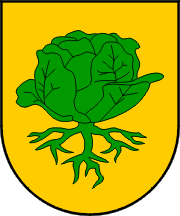 KOMUNIKACIJSKA STRATEGIJA IKOMUNIKACIJSKI AKCIJSKI PLANOPĆINE VIDOVECVidovec, ožujak 2021.Popis tablicaTablica 1. Pregled potencijalnih pokazatelja uspješnosti realizacije Komunikacijske strategije Općine Vidovec	8Tablica 2. Komunikacijski akcijski plan Općine Vidovec	91. UVODSukladno Uredbi o smjernicama za izradu akata strateškog planiranja od nacionalnog značaja i od značaja za jedinice lokalne i područne (regionalne) samouprave (Narodne novine, broj 89/18) u članku 15. propisana je obveza izrade Komunikacijske strategije i Komunikacijskog akcijskog plana. Komunikacijska strategija je dokument kojim se određuju komunikacijski ciljevi koje nositelj izrade akta strateškog planiranja želi postići komunikacijom s javnošću i definiraju ključne komunikacijske poruke, ciljne skupine i komunikacijski kanali. Komunikacijski akcijski plan je dokument kojim se definira okvir za postizanje komunikacijskih ciljeva određenih Komunikacijskom strategijom te detaljno razrađuju mjere i aktivnosti informiranja i vidljivosti na operativnoj razini u svrhu provedbe komunikacijskih ciljeva.Općina Vidovec je 10. ožujka 2021. godine donijela Odluku o pokretanju postupka izrade Plana ukupnog razvoja Općine Vidovec 2020. – 2030. godine (u daljnjem tekstu: Plan ukupnog razvoja), čija je svrha ciljano i odgovorno usmjeriti napore prema ostvarenju održivog razvoja Općine, kroz učinkovito gospodarenje raspoloživim resursima.Provedbom detaljne analize stanja i sadašnjeg komunikacijskog sustava Općine Vidovec, izveden je zaključak o niskoj razini svijesti ciljane populacije (stanovnici Općine Vidovec). Sukladno tome, prepoznata je potreba za unaprjeđenjem komunikacijskog aspekta Općine sa svrhom pravovremenog i efikasnog informiranja javnosti o važnosti izrade Plana ukupnog razvoja i ciljeva koji se njome realiziraju.Komunikacijska strategija Općine Vidovec važan je alat kojim se kroz provedbu planiranih komunikacijskih aktivnosti postižu dva temeljna načela; transparentnost i učinkovitost. Njezina svrha ogleda se u odgovarajućem informiranju i promjeni percepcije stanovnika Općine o mogućnostima i rezultatima Plana ukupnog razvoja. Opseg i elementi Komunikacijske strategije su: glavne smjernice, strateški okvir, komunikacijska područja djelovanja, ciljevi, opći cilj Plana ukupnog razvoja, komunikacijski ciljevi, ciljne skupine, ključne poruke i komunikacijski alati.Kroz dokument Komunikacijske strategije formiraju se osnovni i posebni ciljevi, ciljne skupine dionika, komunikacijske mjere, aktivnosti te jednosmjerni i dvosmjerni alati komunikacije. Komunikacijska strategija Općine Vidovec aktivno će se provoditi u dvije predviđene faze; tijekom izrade Plana ukupnog razvoja i nakon njenog usvajanja. Glavne smjernice Komunikacijske strategije Općine Vidovec:Podizanje razine svijesti ciljnih skupina i šire javnosti o izradi Plana ukupnog razvoja kroz planiranje i provedbu komunikacijskih aktivnosti;Pridobivanje potpore javnosti te smanjenje razine otpora u provođenju Plana ukupnog razvoja;Ostvarenje efikasnosti u procesu postizanja definiranih ciljeva Plana ukupnog razvoja;Pravovremeno izvještavanje o napretku provedbe Plana ukupnog razvoja kao podloga stvaranju transparentnosti.2. CILJEVITijekom izrade Plana ukupnog razvoja Općine Vidovec 2020. – 2030. godine, definirana je vizija s naglaskom na implementaciji inovativnih koncepata održivog razvoja Općine. Vizija predstavlja dugoročnu, željenu sliku Općine Vidovec koja će se realizirati sinergijskim djelovanjem definiranih strateških ciljeva. Strateški ciljevi Općine Vidovec:S prethodno prikazanim strateškim ciljevima Plana ukupnog razvoja Općine Vidovec u izravnoj su vezi i opći te posebni komunikacijski ciljevi utvrđeni u okviru Komunikacijske strategije, koji su navedeni u nastavku.2.1. Opći ciljeviOpći ciljevi Komunikacijske strategije za Plan ukupnog razvoja Općine Vidovec 2020. – 2030. godine su: Temeljni zadatak Komunikacijske strategije je na razumljiv način prenijeti poruku svim dionicima lokalnog razvoja o njihovoj ulozi u promoviranju i realizaciji održivog razvoja Općine Vidovec. 2.2. Posebni ciljevi2.3. Načela Komunikacijske strategijePrezentiranje pristupačnih, jasnih, i razumljivih informacija;Relevantne informacije  usmjeravati prema ciljnim skupinama;Osigurati primjerenost i aktualnost komunikacije s dionicima i ciljnim skupinama;Izgraditi sustav praćenja i redovnog ažuriranja informacija kako bi se osigurala pravovremena povratna informacija.3. CILJNE SKUPINEProvedba Komunikacijske strategije, omogućit će ciljnim dionicima direktan pristup provedbi Plana ukupnog razvoja i nastavak aktivnog sudjelovanja čime će se izgraditi čvrsti temelji efikasne provedbe Plana ukupnog razvoja. Planirane mjere informiranja i komunikacijske aktivnosti moraju biti usmjerene prema sljedećim ciljnim skupinama i dionicima:Šira javnost;Donositelji političkih odluka (lokalna razina);Tijela lokalne samouprave i druga javna tijela prepoznati kao (su)nositelji mjera lokalnog razvoja (lokalna razina);Prenositelji informacija - predstavnici znanstvene zajednice, gospodarski i socijalni partneri, partneri iz organizacija civilnoga društva uključujući partnere na području zaštite okoliša, nevladine organizacije i tijela zadužena za promicanje socijalne uključenosti, ravnopravnosti spolova i nediskriminacije);Mediji - informiranje javnosti kroz dvosmjernu komunikaciju s medijima.Lista navedenih ciljnih skupina u potpunosti je indikativna i predstavlja osnovni okvir za planiranje detaljnih aktivnosti prema pojedinim skupinama, a moguće ju je proširivati prema potrebi. Komunikacijski pristup prilagodljiv je svakoj pojedinoj ciljnoj skupini kako bi se na najefikasniji način prenijela željena poruka.4. KOMUNIKACIJSKE MJERE I ALATIKljučni faktor provedbe ciljeva Komunikacijske strategije uz koji se postiže adekvatna informiranost ciljnih skupina su komunikacijski alati. Izbor prikladne komunikacijske mjere i alata omogućava najefektivniji prijenos informacije do određene ciljne skupine te ujedno omogućava dvosmjernu komunikaciju usmjerenu na ostvarenje ciljeva definiranih Komunikacijskom strategijom. Komunikacijske mjere uključuju:Informiranje šire javnosti o početku postupka izrade Plana ukupnog razvoja;Kontinuirana provedba službenog komuniciranja svih relevantnih dionika putem uspostave centralne informativne točke;Uspostava kvalitetne interne komunikacije i koordinacije dionika Plana ukupnog razvoja sa svrhom postizanja očekivane kvalitete ostvarenih rezultata;Kreiranje i osiguranje medijske vidljivosti sa svrhom pravovremenog protoka informacija do šire javnosti (okrugli stolovi, radni sastanci, konferencije za medije, održavanje javnih događanja, savjetovanje s javnošću, predstavljanje nacrta Plana ukupnog razvoja).Komunikacijske aktivnosti provodit će se putem opće, medijske i interne komunikacije korištenjem sljedećih alata:Vizualni identitet – osigurati  vidljivost i prepoznatljivost Plana ukupnog razvoja kroz sve predviđene komunikacijske aktivnosti;Elektronička pošta – osigurava kontinuitet službenog komuniciranja svih dionika uključenih u provedbu Plana ukupnog razvoja;Interna komunikacija – (internet, sastanci, konferencije) podiže razinu informiranosti službenika Općine o Planu ukupnog razvoja, o tijeku njezine provedbe te ostvarenim učincima;Tiskani informativni materijali – (publikacija brošura, smjernica, uputa, preporuka) tijekom početne faze provedbe Plana ukupnog razvoja potrebno je upoznati širu javnost sa strateškim usmjerenjem politike lokalnog razvoja te koordinirati dionike procesa i usmjeravati njihove aktivnosti;Službena Web stranica – temeljni je izvor informacija za sve ciljne dionike te zainteresiranu javnost. Web stranica predstavlja platformu informiranja kako o strateškim ciljevima i lokalnim razvojnim prioritetima tako i o rezultatima provedbe politike lokalnog razvoja.;Javna događanja – (informativni događaji, tematski skupovi, konferencije za medije, okrugli stolovi, radionice) te drugi oblici izravne komunikacije sa zainteresiranom javnošću koji za svrhu imaju javno predstavljanje Plana ukupnog razvoja. Svrha javnih događanja je predstavljanje razvojnih ciljeva Plana ukupnog razvoja te ostvarenih učinaka pri provedbi razvojnih mjera;Medijska vidljivost – (priopćenja za medije, web portal, lokalna radiopostaja i tiskane novine). Ovakav oblik komunikacijskog alata omogućuje protok informacija do šire javnosti te predstavlja ključan alat za provedbu općeg cilja Komunikacijske strategije. Vremenski okvir upotrebe navedenih komunikacijskih alata detaljno je prikazan u Komunikacijskom akcijskom planu. Popis komunikacijskih alata je indikativan te ovisi o potrebama ciljnih skupina iz čega proizlazi da se sukladno potrebi, lista alata smanjuje odnosno proširuje.5. KOMUNIKACIJSKE AKTIVNOSTI I PRORAČUNDefinirani ciljevi Komunikacijske strategije ostvarit će se provedbom planiranih komunikacijskih aktivnosti utvrđenih Komunikacijskim akcijskim planom. Komunikacijski akcijski plan će se sukladno potrebama, revidirati na godišnjoj razini kako bi se aktivnosti uskladile s potrebama provedbe Plana ukupnog razvoja. Ciljevi komunikacijskih aktivnosti nisu fiksni i mijenjaju se sukladno fazi u kojoj se nalazi provedba Plana ukupnog razvoja. Komunikacijske aktivnosti će prvotno biti usmjerene na promociju strateških ciljeva i prioriteta lokalnog razvoja, a u završnim fazama naglasak će biti stavljen na učinke njezine provedbe. Općina Vidovec kao nositelj izrade Plana ukupnog razvoja, odgovorna je i za provedbu ciljeva Komunikacijske strategije. Provedba komunikacijskih aktivnosti utvrđenih Komunikacijskom strategijom financira se iz proračuna Općine Vidovec.6. RIZICIRizici s kojima se Općina može suočiti pri dostizanju definiranih ciljeva:nedovoljni interes medijskih tijela,raspolaganje neadekvatnim sredstvima komunikacije,nepovoljan stav prema Općinskoj upravi,nejasno definirani ciljevi,otpor javnosti provedbi pojedinih ciljeva,neadekvatno formulirane poruke potiču negativne efekte,loši međuljudski odnosi između ciljnih skupina,pojačana komunikacija može stvoriti nerealistična očekivanja kod dionika i sudionika.7. PRAĆENJE, IZVJEŠTAVANJE I VREDNOVANJEOpćina Vidovec odgovorna je za praćenje i vrednovanje postupka provedbe Komunikacijske strategije na godišnjoj razini u skladu s utvrđenim pokazateljima uspješnosti. Na taj način ustanovit će se u kojoj su mjeri provedene planirane komunikacijske aktivnosti te jesu li postavljeni komunikacijski ciljevi realizirani.Elementi praćenja i vrednovanja provedbe ove Komunikacijske strategije koji se izdvajaju kao najvažniji su praćenje i analiza medijskih objava te praćenje neposrednog komuniciranja s identificiranim ciljnim skupinama. Općina će sukladno dobivenim rezultatima vrednovanja prilagoditi svoj komunikacijski pristup i korigirati Komunikacijski akcijski plan za narednu godinu.Tablica 1. Pregled potencijalnih pokazatelja uspješnosti realizacije Komunikacijske strategije Općine Vidovec8. KOMUNIKACIJSKI AKCIJSKI PLANTablica 2. Komunikacijski akcijski plan Općine VidovecKomunikacijske mjereJednosmjerni komunikacijski alatiPokazatelji uspješnostiRazina korištenja alataKomunikacijske mjereJednosmjerni komunikacijski alatiPokazatelji uspješnosti+++ (visoka), ++ (srednja), + (niska)Informiranje šire javnosti o početku postupka izrade Plana ukupnog razvoja;Kontinuirana provedba službenog komuniciranja svih relevantnih dionika putem uspostave centralne informativne točke;Uspostava kvalitetne interne komunikacije i koordinacije dionika Plana ukupnog razvoja sa svrhom postizanja očekivane kvalitete ostvarenih rezultata;Kreiranje i osiguranje medijske vidljivosti sa svrhom pravovremenog protoka informacija do šire javnosti (okrugli stolovi, radni sastanci, konferencije za medije, održavanje javnih događanja, savjetovanje s javnošću, predstavljanje nacrta Plana ukupnog razvoja).Službena web stranica OpćineBroj službenih objava+++Informiranje šire javnosti o početku postupka izrade Plana ukupnog razvoja;Kontinuirana provedba službenog komuniciranja svih relevantnih dionika putem uspostave centralne informativne točke;Uspostava kvalitetne interne komunikacije i koordinacije dionika Plana ukupnog razvoja sa svrhom postizanja očekivane kvalitete ostvarenih rezultata;Kreiranje i osiguranje medijske vidljivosti sa svrhom pravovremenog protoka informacija do šire javnosti (okrugli stolovi, radni sastanci, konferencije za medije, održavanje javnih događanja, savjetovanje s javnošću, predstavljanje nacrta Plana ukupnog razvoja).Participacija Općine u medijskom prostoru (priopćenja za medije)Broj priopćenja za medije+++Informiranje šire javnosti o početku postupka izrade Plana ukupnog razvoja;Kontinuirana provedba službenog komuniciranja svih relevantnih dionika putem uspostave centralne informativne točke;Uspostava kvalitetne interne komunikacije i koordinacije dionika Plana ukupnog razvoja sa svrhom postizanja očekivane kvalitete ostvarenih rezultata;Kreiranje i osiguranje medijske vidljivosti sa svrhom pravovremenog protoka informacija do šire javnosti (okrugli stolovi, radni sastanci, konferencije za medije, održavanje javnih događanja, savjetovanje s javnošću, predstavljanje nacrta Plana ukupnog razvoja).Promotivni/informativni materijali (leci, brošure, katalozi, plakati, posjetnice i dr.)Broj tiskanih promotivnih materijala++Informiranje šire javnosti o početku postupka izrade Plana ukupnog razvoja;Kontinuirana provedba službenog komuniciranja svih relevantnih dionika putem uspostave centralne informativne točke;Uspostava kvalitetne interne komunikacije i koordinacije dionika Plana ukupnog razvoja sa svrhom postizanja očekivane kvalitete ostvarenih rezultata;Kreiranje i osiguranje medijske vidljivosti sa svrhom pravovremenog protoka informacija do šire javnosti (okrugli stolovi, radni sastanci, konferencije za medije, održavanje javnih događanja, savjetovanje s javnošću, predstavljanje nacrta Plana ukupnog razvoja).Oglasna pločaBroj objava na oglasnoj ploči+Informiranje šire javnosti o početku postupka izrade Plana ukupnog razvoja;Kontinuirana provedba službenog komuniciranja svih relevantnih dionika putem uspostave centralne informativne točke;Uspostava kvalitetne interne komunikacije i koordinacije dionika Plana ukupnog razvoja sa svrhom postizanja očekivane kvalitete ostvarenih rezultata;Kreiranje i osiguranje medijske vidljivosti sa svrhom pravovremenog protoka informacija do šire javnosti (okrugli stolovi, radni sastanci, konferencije za medije, održavanje javnih događanja, savjetovanje s javnošću, predstavljanje nacrta Plana ukupnog razvoja).Dvosmjerni komunikacijski alatiPokazatelji uspješnostiRazina korištenja alataInformiranje šire javnosti o početku postupka izrade Plana ukupnog razvoja;Kontinuirana provedba službenog komuniciranja svih relevantnih dionika putem uspostave centralne informativne točke;Uspostava kvalitetne interne komunikacije i koordinacije dionika Plana ukupnog razvoja sa svrhom postizanja očekivane kvalitete ostvarenih rezultata;Kreiranje i osiguranje medijske vidljivosti sa svrhom pravovremenog protoka informacija do šire javnosti (okrugli stolovi, radni sastanci, konferencije za medije, održavanje javnih događanja, savjetovanje s javnošću, predstavljanje nacrta Plana ukupnog razvoja).Dvosmjerni komunikacijski alatiPokazatelji uspješnosti+++ (visoka), ++ (srednja), + (niska)Informiranje šire javnosti o početku postupka izrade Plana ukupnog razvoja;Kontinuirana provedba službenog komuniciranja svih relevantnih dionika putem uspostave centralne informativne točke;Uspostava kvalitetne interne komunikacije i koordinacije dionika Plana ukupnog razvoja sa svrhom postizanja očekivane kvalitete ostvarenih rezultata;Kreiranje i osiguranje medijske vidljivosti sa svrhom pravovremenog protoka informacija do šire javnosti (okrugli stolovi, radni sastanci, konferencije za medije, održavanje javnih događanja, savjetovanje s javnošću, predstavljanje nacrta Plana ukupnog razvoja).Konferencije, konzultacije, radionice, okrugli stolovi, sastanci, seminari, anketeBroj održanih događanja+++Informiranje šire javnosti o početku postupka izrade Plana ukupnog razvoja;Kontinuirana provedba službenog komuniciranja svih relevantnih dionika putem uspostave centralne informativne točke;Uspostava kvalitetne interne komunikacije i koordinacije dionika Plana ukupnog razvoja sa svrhom postizanja očekivane kvalitete ostvarenih rezultata;Kreiranje i osiguranje medijske vidljivosti sa svrhom pravovremenog protoka informacija do šire javnosti (okrugli stolovi, radni sastanci, konferencije za medije, održavanje javnih događanja, savjetovanje s javnošću, predstavljanje nacrta Plana ukupnog razvoja).Konferencije, konzultacije, radionice, okrugli stolovi, sastanci, seminari, anketeBroj sudionika+++Informiranje šire javnosti o početku postupka izrade Plana ukupnog razvoja;Kontinuirana provedba službenog komuniciranja svih relevantnih dionika putem uspostave centralne informativne točke;Uspostava kvalitetne interne komunikacije i koordinacije dionika Plana ukupnog razvoja sa svrhom postizanja očekivane kvalitete ostvarenih rezultata;Kreiranje i osiguranje medijske vidljivosti sa svrhom pravovremenog protoka informacija do šire javnosti (okrugli stolovi, radni sastanci, konferencije za medije, održavanje javnih događanja, savjetovanje s javnošću, predstavljanje nacrta Plana ukupnog razvoja).Konferencije, konzultacije, radionice, okrugli stolovi, sastanci, seminari, anketeBroj anketiranih dionika+++Informiranje šire javnosti o početku postupka izrade Plana ukupnog razvoja;Kontinuirana provedba službenog komuniciranja svih relevantnih dionika putem uspostave centralne informativne točke;Uspostava kvalitetne interne komunikacije i koordinacije dionika Plana ukupnog razvoja sa svrhom postizanja očekivane kvalitete ostvarenih rezultata;Kreiranje i osiguranje medijske vidljivosti sa svrhom pravovremenog protoka informacija do šire javnosti (okrugli stolovi, radni sastanci, konferencije za medije, održavanje javnih događanja, savjetovanje s javnošću, predstavljanje nacrta Plana ukupnog razvoja).Komunikacija putem elektronske pošte (e-mail)Broj primljenih e-mailova+++Informiranje šire javnosti o početku postupka izrade Plana ukupnog razvoja;Kontinuirana provedba službenog komuniciranja svih relevantnih dionika putem uspostave centralne informativne točke;Uspostava kvalitetne interne komunikacije i koordinacije dionika Plana ukupnog razvoja sa svrhom postizanja očekivane kvalitete ostvarenih rezultata;Kreiranje i osiguranje medijske vidljivosti sa svrhom pravovremenog protoka informacija do šire javnosti (okrugli stolovi, radni sastanci, konferencije za medije, održavanje javnih događanja, savjetovanje s javnošću, predstavljanje nacrta Plana ukupnog razvoja).Komunikacija putem elektronske pošte (e-mail)Broj poslanih e-mailova+++Informiranje šire javnosti o početku postupka izrade Plana ukupnog razvoja;Kontinuirana provedba službenog komuniciranja svih relevantnih dionika putem uspostave centralne informativne točke;Uspostava kvalitetne interne komunikacije i koordinacije dionika Plana ukupnog razvoja sa svrhom postizanja očekivane kvalitete ostvarenih rezultata;Kreiranje i osiguranje medijske vidljivosti sa svrhom pravovremenog protoka informacija do šire javnosti (okrugli stolovi, radni sastanci, konferencije za medije, održavanje javnih događanja, savjetovanje s javnošću, predstavljanje nacrta Plana ukupnog razvoja).Telefonska komunikacijaBroj dolaznih poziva+++Informiranje šire javnosti o početku postupka izrade Plana ukupnog razvoja;Kontinuirana provedba službenog komuniciranja svih relevantnih dionika putem uspostave centralne informativne točke;Uspostava kvalitetne interne komunikacije i koordinacije dionika Plana ukupnog razvoja sa svrhom postizanja očekivane kvalitete ostvarenih rezultata;Kreiranje i osiguranje medijske vidljivosti sa svrhom pravovremenog protoka informacija do šire javnosti (okrugli stolovi, radni sastanci, konferencije za medije, održavanje javnih događanja, savjetovanje s javnošću, predstavljanje nacrta Plana ukupnog razvoja).Telefonska komunikacijaBroj odlaznih poziva+++Informiranje šire javnosti o početku postupka izrade Plana ukupnog razvoja;Kontinuirana provedba službenog komuniciranja svih relevantnih dionika putem uspostave centralne informativne točke;Uspostava kvalitetne interne komunikacije i koordinacije dionika Plana ukupnog razvoja sa svrhom postizanja očekivane kvalitete ostvarenih rezultata;Kreiranje i osiguranje medijske vidljivosti sa svrhom pravovremenog protoka informacija do šire javnosti (okrugli stolovi, radni sastanci, konferencije za medije, održavanje javnih događanja, savjetovanje s javnošću, predstavljanje nacrta Plana ukupnog razvoja).Društvene mrežeBroj korištenih društvenih mreža+++Informiranje šire javnosti o početku postupka izrade Plana ukupnog razvoja;Kontinuirana provedba službenog komuniciranja svih relevantnih dionika putem uspostave centralne informativne točke;Uspostava kvalitetne interne komunikacije i koordinacije dionika Plana ukupnog razvoja sa svrhom postizanja očekivane kvalitete ostvarenih rezultata;Kreiranje i osiguranje medijske vidljivosti sa svrhom pravovremenog protoka informacija do šire javnosti (okrugli stolovi, radni sastanci, konferencije za medije, održavanje javnih događanja, savjetovanje s javnošću, predstavljanje nacrta Plana ukupnog razvoja).Društvene mrežeBroj objava na društvenim mrežama+++OPĆI KOMUNIKACIJSKI CILJPOSEBNI KOMUNIKACIJSKI CILJEVICILJNE SKUPINEKOMUNIKACIJSKE MJEREKOMUNIKACIJSKI ALATIVREMENSKI OKVIR1. Propagirati važnost izrade i provedbe Plana ukupnog razvoja te osigurati transparentnost postupka njezine provedbe, kroz unaprjeđenje komunikacijskog sustava,2. Doprinijeti promicanju važnosti politike regionalnog razvoja u kontekstu poticanja ravnomjernog i održivog razvoja RH, te povećanju i optimalnom korištenju razvojnog potencijala slabije razvijenih područja.1.1. Kontinuirano informiranje ciljnih skupina o planiranim aktivnostima te podizanje njihove razine svijesti i razumijevanja Plana ukupnog razvojašira javnosttijela uključena u provedbu Plana ukupnog razvojaslužbenici Općinedonositelji odlukamedijiInformiranje šire javnosti o početku postupka izrade Plana ukupnog razvoja;Kontinuirana provedba službenog komuniciranja svih relevantnih dionika putem uspostave centralne informativne točke;Uspostava kvalitetne interne komunikacije i koordinacije dionika Plana ukupnog razvoja sa svrhom postizanja očekivane kvalitete ostvarenih rezultata;Kreiranje i osiguranje medijske vidljivosti sa svrhom pravovremenog protoka informacija do šire javnosti (okrugli stolovi, radni sastanci, konferencije za medije, održavanje javnih događanja, savjetovanje s javnošću, predstavljanje nacrta Plana ukupnog razvoja).tiskani materijalielektronička poštaslužbena web stranicapriopćenja za javnostkonferencije, konzultacije, radionice, okrugli stolovi, sastanci, seminariKontinuirano1. Propagirati važnost izrade i provedbe Plana ukupnog razvoja te osigurati transparentnost postupka njezine provedbe, kroz unaprjeđenje komunikacijskog sustava,2. Doprinijeti promicanju važnosti politike regionalnog razvoja u kontekstu poticanja ravnomjernog i održivog razvoja RH, te povećanju i optimalnom korištenju razvojnog potencijala slabije razvijenih područja.1.2. Redovno informirati dionike o raspoloživim mogućnostima financiranja razvojnih projekata planiranih za provedbu u okviru Plana ukupnog razvojašira javnosttijela uključena u provedbu Plana ukupnog razvojaslužbenici Općinedonositelji odlukamedijiInformiranje šire javnosti o početku postupka izrade Plana ukupnog razvoja;Kontinuirana provedba službenog komuniciranja svih relevantnih dionika putem uspostave centralne informativne točke;Uspostava kvalitetne interne komunikacije i koordinacije dionika Plana ukupnog razvoja sa svrhom postizanja očekivane kvalitete ostvarenih rezultata;Kreiranje i osiguranje medijske vidljivosti sa svrhom pravovremenog protoka informacija do šire javnosti (okrugli stolovi, radni sastanci, konferencije za medije, održavanje javnih događanja, savjetovanje s javnošću, predstavljanje nacrta Plana ukupnog razvoja).tiskani materijalipriopćenja za javnostKontinuirano1. Propagirati važnost izrade i provedbe Plana ukupnog razvoja te osigurati transparentnost postupka njezine provedbe, kroz unaprjeđenje komunikacijskog sustava,2. Doprinijeti promicanju važnosti politike regionalnog razvoja u kontekstu poticanja ravnomjernog i održivog razvoja RH, te povećanju i optimalnom korištenju razvojnog potencijala slabije razvijenih područja.1.3. Redovno informirati javnost o učincima provedbe Plana ukupnog razvojašira javnosttijela uključena u provedbu Plana ukupnog razvojaslužbenici Općinedonositelji odlukamedijiInformiranje šire javnosti o početku postupka izrade Plana ukupnog razvoja;Kontinuirana provedba službenog komuniciranja svih relevantnih dionika putem uspostave centralne informativne točke;Uspostava kvalitetne interne komunikacije i koordinacije dionika Plana ukupnog razvoja sa svrhom postizanja očekivane kvalitete ostvarenih rezultata;Kreiranje i osiguranje medijske vidljivosti sa svrhom pravovremenog protoka informacija do šire javnosti (okrugli stolovi, radni sastanci, konferencije za medije, održavanje javnih događanja, savjetovanje s javnošću, predstavljanje nacrta Plana ukupnog razvoja).priopćenja za javnostKontinuirano